lMADONAS NOVADA PAŠVALDĪBA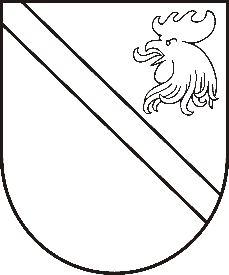 Reģ. Nr. 90000054572Saieta laukums 1, Madona, Madonas novads, LV-4801 t. 64860090, fakss 64860079, e-pasts: dome@madona.lv ___________________________________________________________________________MADONAS NOVADA PAŠVALDĪBAS DOMESLĒMUMSMadonā2018.gada 27.jūnijā								Nr.280									(protokols Nr.11, 31.p.)Par grozījumiem Madonas novada pašvaldības domes 30.11.2017. lēmumā Nr. 702 (protokols Nr.25,69.p.)  „Par Madonas novada pašvaldības pagastu pārvalžu, Madonas pilsētas un to iestāžu un Madonas novada pašvaldības administrācijas amata vienību sarakstu apstiprināšanu” Lazdonas pagasta pārvaldes un Madonas novada pašvaldības administrācijas amata vienību sarakstos Saskaņā ar 2018.gada 19. jūnija Madonas novada pašvaldības domes sēdes lēmumu Nr.248 Lazdona pagasta grāmatvedības uzskaite funkcija tiek pievienota pie Madonas novada pašvaldības grāmatvedības. Reorganizācijas rezultātā Lazdonas pagasta pārvaldē jāsamazina 1,5 grāmatvedības darbinieku amata vienības. Ņemot vērā, ka Finanšu nodaļā ievērojami palielināsies darba apjoms un izvērtējot Finanšu nodaļas darbinieku pašreizējo noslogojumu , ir nepieciešams izveidot jaunu grāmatveža amata vienību. Jau  iepriekš centralizējot Sarkaņu pagasta grāmatvedības uzskaiti, novada pašvaldības jaunas amata vienības netika izveidotas. Amatu vienību sarakstā kasiera amats ir jāpārdēvē par „kasieri-uzskaitvedi”, jo darbiniekam palielinās darba apjoms. Kasieris- uzskaitvedis veiks datu salīdzināšanu ar valsts reģistru datiem, gada slēguma inventarizācijas rezultātu apkopojumu un citus pienākumus.Noklausījusies pašvaldības izpilddirektora Ā. Vilšķērsta un Finanšu nodaļas vadītājas B.Vindeles sniegto informāciju, atklāti balsojot: PAR – 11 (Zigfrīds Gora, Ivars Miķelsons, Antra Gotlaufa, Artūrs Grandāns, Gunārs Ikaunieks, Valda Kļaviņa, Andris Sakne, Rihards Saulītis, Inese Strode, Aleksandrs Šrubs, Gatis Teilis), PRET – NAV,  ATTURAS – NAV, Madonas novada pašvaldības dome  NOLEMJ:Veikt grozījumus Madonas novada pašvaldības domes 30.11.2017. lēmumā Nr. 702 (protokols Nr.25,69.p.)  „Par Madonas novada pašvaldības pagastu pārvalžu, Madonas pilsētas un to iestāžu un Madonas novada pašvaldības administrācijas amata vienību sarakstu apstiprināšanu” Lazdonas pagasta pārvaldes un Madonas novada pašvaldības administrācijas amata vienību sarakstos.  Ar 20.08.2018. izslēgt Lazdonas pagasta amata vienību sarakstā: Ar 01.07.2018 veikt grozījumus Lazdonas pagasta pārvaldes amata vienību sarakstā:Amata vienību „kasieris” pārdēvēt „kasieris- uzskaitvedis” amata vienību skaitu grozīt no 0,2 uz 0,3 , nosakot mēneša algu fondu 239 EURVeikt grozījumus Madonas novada pašvaldības administrācijas amata vienību sarakstā: Ar 01.07.2018 Finanšu nodaļā iekļaut no jauna amata vienību:Uzdot pašvaldības izpilddirektoram nodrošināt lēmuma izpildes kontroli.Domes priekšsēdētāja vietnieks					Z.GoraNr.p.k.Amata nosaukumsProfesijas kodsAmata vienību skaitsAmatalgas likme EURMēneša algas fonds EUR1.Galvenais grāmatvedis1211 0418358352.Grāmatvedis4311 010,5735 368Nr.p.k.Amata nosaukumsProfesijas kodsAmata vienību skaitsAmatalgas likme EURMēneša algas fonds EUR1.grāmatvedis3313 011811811